Ceiling Fan InstallationI,      , resident of                   (Resident)						(Apartment Complex)request permission to have a ceiling fan installed at      .							          (Address)I agree that this installation will be done by a professional licensed electrician and I will provide proof.  I will not hold      Apartments or management responsible for any cost associated with this installation.I,       take full responsibility work done and all cost associated with this installation._____________________________________	______________________________Resident Signature					Date“This institution is an equal opportunity provider and employer”	      EQUAL HOUSING OPPORTUNITY 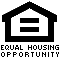 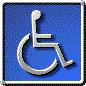 									Revised 07/2014